Приложение 2The bed is 			 the windows.The dog is 			 the bed.The lamp is 			 the desk.The cat is 			 the computer.The boxes are 			 the bed.The books are 			the box.The poster is 			the bed.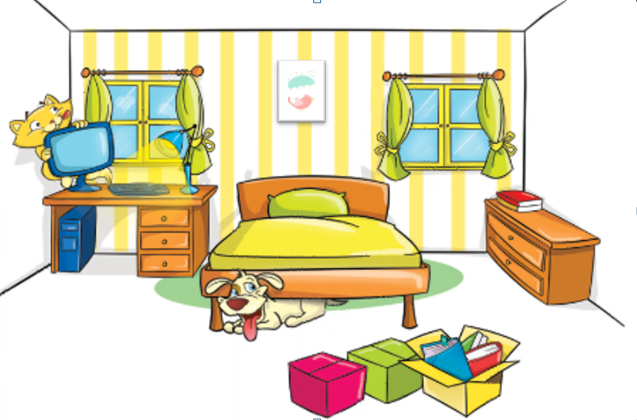  Put in the prepositions:oninunderoverin front ofbehindbetween